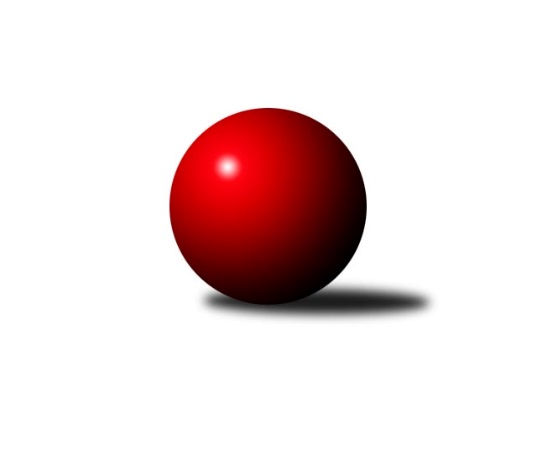 Č.12Ročník 2023/2024	16.7.2024 Jihočeský KP1 2023/2024Statistika 12. kolaTabulka družstev:		družstvo	záp	výh	rem	proh	skore	sety	průměr	body	plné	dorážka	chyby	1.	TJ Sokol Nové Hrady A	12	9	1	2	61.0 : 35.0 	(78.0 : 66.0)	2605	19	1785	820	29.2	2.	TJ Centropen Dačice E	12	8	0	4	56.5 : 39.5 	(79.0 : 65.0)	2600	16	1788	813	33	3.	TJ Loko Č. Budějovice B	12	8	0	4	55.0 : 41.0 	(76.0 : 68.0)	2454	16	1707	747	36.9	4.	TJ Sokol Chotoviny B	12	7	0	5	53.0 : 43.0 	(73.5 : 70.5)	2557	14	1764	793	41.4	5.	Kuželky Borovany A	12	6	1	5	52.0 : 44.0 	(76.0 : 68.0)	2500	13	1732	768	37.8	6.	TJ Kunžak A	12	6	0	6	51.5 : 44.5 	(73.5 : 70.5)	2525	12	1738	786	40.2	7.	KK Hilton Sez. Ústí B	12	6	0	6	46.5 : 49.5 	(74.5 : 69.5)	2513	12	1733	781	41.3	8.	TJ Centropen Dačice D	12	5	0	7	42.0 : 54.0 	(64.5 : 79.5)	2502	10	1741	761	42.7	9.	TJ Spartak Soběslav A	12	4	1	7	44.0 : 52.0 	(76.5 : 67.5)	2449	9	1719	730	45.2	10.	TJ Nová Ves u Č. B. A	12	4	1	7	43.0 : 53.0 	(67.5 : 76.5)	2570	9	1774	797	36.3	11.	TJ Dynamo Č. Budějovice A	12	3	2	7	39.0 : 57.0 	(65.5 : 78.5)	2472	8	1712	760	44.3	12.	TJ Sokol Písek A	12	3	0	9	32.5 : 63.5 	(59.5 : 84.5)	2453	6	1711	742	46.8Tabulka doma:		družstvo	záp	výh	rem	proh	skore	sety	průměr	body	maximum	minimum	1.	TJ Loko Č. Budějovice B	8	8	0	0	48.0 : 16.0 	(56.5 : 39.5)	2603	16	2659	2545	2.	TJ Centropen Dačice E	7	7	0	0	41.0 : 15.0 	(55.5 : 28.5)	2734	14	2797	2595	3.	TJ Sokol Nové Hrady A	7	6	0	1	37.0 : 19.0 	(46.5 : 37.5)	2638	12	2691	2546	4.	Kuželky Borovany A	6	5	1	0	34.0 : 14.0 	(46.0 : 26.0)	2485	11	2552	2422	5.	TJ Spartak Soběslav A	6	4	1	1	32.0 : 16.0 	(48.5 : 23.5)	2355	9	2419	2269	6.	TJ Sokol Chotoviny B	5	4	0	1	24.0 : 16.0 	(31.0 : 29.0)	2587	8	2683	2474	7.	TJ Kunžak A	6	4	0	2	29.5 : 18.5 	(38.5 : 33.5)	2678	8	2732	2646	8.	TJ Centropen Dačice D	6	4	0	2	24.0 : 24.0 	(35.5 : 36.5)	2667	8	2774	2519	9.	TJ Dynamo Č. Budějovice A	5	3	1	1	24.0 : 16.0 	(34.5 : 25.5)	2463	7	2553	2404	10.	KK Hilton Sez. Ústí B	5	3	0	2	23.0 : 17.0 	(35.0 : 25.0)	2676	6	2722	2628	11.	TJ Nová Ves u Č. B. A	5	3	0	2	21.0 : 19.0 	(28.5 : 31.5)	2482	6	2563	2451	12.	TJ Sokol Písek A	6	3	0	3	24.5 : 23.5 	(35.0 : 37.0)	2362	6	2421	2310Tabulka venku:		družstvo	záp	výh	rem	proh	skore	sety	průměr	body	maximum	minimum	1.	TJ Sokol Nové Hrady A	5	3	1	1	24.0 : 16.0 	(31.5 : 28.5)	2599	7	2778	2479	2.	TJ Sokol Chotoviny B	7	3	0	4	29.0 : 27.0 	(42.5 : 41.5)	2552	6	2777	2386	3.	KK Hilton Sez. Ústí B	7	3	0	4	23.5 : 32.5 	(39.5 : 44.5)	2490	6	2658	2274	4.	TJ Kunžak A	6	2	0	4	22.0 : 26.0 	(35.0 : 37.0)	2499	4	2614	2279	5.	TJ Nová Ves u Č. B. A	7	1	1	5	22.0 : 34.0 	(39.0 : 45.0)	2585	3	2785	2373	6.	TJ Centropen Dačice E	5	1	0	4	15.5 : 24.5 	(23.5 : 36.5)	2574	2	2675	2473	7.	Kuželky Borovany A	6	1	0	5	18.0 : 30.0 	(30.0 : 42.0)	2503	2	2683	2381	8.	TJ Centropen Dačice D	6	1	0	5	18.0 : 30.0 	(29.0 : 43.0)	2502	2	2743	2260	9.	TJ Dynamo Č. Budějovice A	7	0	1	6	15.0 : 41.0 	(31.0 : 53.0)	2474	1	2618	2317	10.	TJ Loko Č. Budějovice B	4	0	0	4	7.0 : 25.0 	(19.5 : 28.5)	2417	0	2624	2206	11.	TJ Spartak Soběslav A	6	0	0	6	12.0 : 36.0 	(28.0 : 44.0)	2465	0	2573	2379	12.	TJ Sokol Písek A	6	0	0	6	8.0 : 40.0 	(24.5 : 47.5)	2471	0	2624	2207Tabulka podzimní části:		družstvo	záp	výh	rem	proh	skore	sety	průměr	body	doma	venku	1.	TJ Sokol Nové Hrady A	11	9	0	2	57.0 : 31.0 	(73.5 : 58.5)	2628	18 	6 	0 	1 	3 	0 	1	2.	TJ Loko Č. Budějovice B	11	8	0	3	53.0 : 35.0 	(68.0 : 64.0)	2477	16 	8 	0 	0 	0 	0 	3	3.	TJ Centropen Dačice E	11	7	0	4	51.5 : 36.5 	(72.0 : 60.0)	2599	14 	6 	0 	0 	1 	0 	4	4.	TJ Sokol Chotoviny B	11	7	0	4	50.0 : 38.0 	(69.5 : 62.5)	2560	14 	4 	0 	0 	3 	0 	4	5.	TJ Kunžak A	11	6	0	5	49.5 : 38.5 	(68.0 : 64.0)	2510	12 	4 	0 	2 	2 	0 	3	6.	Kuželky Borovany A	11	6	0	5	48.0 : 40.0 	(68.5 : 63.5)	2500	12 	5 	0 	0 	1 	0 	5	7.	KK Hilton Sez. Ústí B	11	5	0	6	41.5 : 46.5 	(66.5 : 65.5)	2503	10 	3 	0 	2 	2 	0 	4	8.	TJ Spartak Soběslav A	11	4	1	6	43.0 : 45.0 	(72.5 : 59.5)	2460	9 	4 	1 	1 	0 	0 	5	9.	TJ Nová Ves u Č. B. A	11	4	1	6	40.0 : 48.0 	(62.5 : 69.5)	2566	9 	3 	0 	2 	1 	1 	4	10.	TJ Centropen Dačice D	11	4	0	7	36.0 : 52.0 	(58.0 : 74.0)	2501	8 	3 	0 	2 	1 	0 	5	11.	TJ Dynamo Č. Budějovice A	11	2	2	7	32.0 : 56.0 	(57.5 : 74.5)	2469	6 	2 	1 	1 	0 	1 	6	12.	TJ Sokol Písek A	11	2	0	9	26.5 : 61.5 	(55.5 : 76.5)	2451	4 	2 	0 	3 	0 	0 	6Tabulka jarní části:		družstvo	záp	výh	rem	proh	skore	sety	průměr	body	doma	venku	1.	TJ Dynamo Č. Budějovice A	1	1	0	0	7.0 : 1.0 	(8.0 : 4.0)	2553	2 	1 	0 	0 	0 	0 	0 	2.	TJ Centropen Dačice D	1	1	0	0	6.0 : 2.0 	(6.5 : 5.5)	2688	2 	1 	0 	0 	0 	0 	0 	3.	TJ Sokol Písek A	1	1	0	0	6.0 : 2.0 	(4.0 : 8.0)	2421	2 	1 	0 	0 	0 	0 	0 	4.	KK Hilton Sez. Ústí B	1	1	0	0	5.0 : 3.0 	(8.0 : 4.0)	2582	2 	0 	0 	0 	1 	0 	0 	5.	TJ Centropen Dačice E	1	1	0	0	5.0 : 3.0 	(7.0 : 5.0)	2797	2 	1 	0 	0 	0 	0 	0 	6.	Kuželky Borovany A	1	0	1	0	4.0 : 4.0 	(7.5 : 4.5)	2494	1 	0 	1 	0 	0 	0 	0 	7.	TJ Sokol Nové Hrady A	1	0	1	0	4.0 : 4.0 	(4.5 : 7.5)	2490	1 	0 	0 	0 	0 	1 	0 	8.	TJ Nová Ves u Č. B. A	1	0	0	1	3.0 : 5.0 	(5.0 : 7.0)	2785	0 	0 	0 	0 	0 	0 	1 	9.	TJ Sokol Chotoviny B	1	0	0	1	3.0 : 5.0 	(4.0 : 8.0)	2474	0 	0 	0 	1 	0 	0 	0 	10.	TJ Loko Č. Budějovice B	1	0	0	1	2.0 : 6.0 	(8.0 : 4.0)	2365	0 	0 	0 	0 	0 	0 	1 	11.	TJ Kunžak A	1	0	0	1	2.0 : 6.0 	(5.5 : 6.5)	2614	0 	0 	0 	0 	0 	0 	1 	12.	TJ Spartak Soběslav A	1	0	0	1	1.0 : 7.0 	(4.0 : 8.0)	2380	0 	0 	0 	0 	0 	0 	1 Zisk bodů pro družstvo:		jméno hráče	družstvo	body	zápasy	v %	dílčí body	sety	v %	1.	Milada Šafránková 	TJ Loko Č. Budějovice B 	10	/	11	(91%)	19	/	22	(86%)	2.	Karel Jirkal 	Kuželky Borovany A 	10	/	12	(83%)	18	/	24	(75%)	3.	Jiří Jelínek 	TJ Sokol Nové Hrady A 	9	/	11	(82%)	14.5	/	22	(66%)	4.	Stanislava Hladká 	TJ Sokol Nové Hrady A 	9	/	11	(82%)	12	/	22	(55%)	5.	David Bartoň 	TJ Sokol Chotoviny B 	9	/	12	(75%)	17	/	24	(71%)	6.	Jakub Kožich 	TJ Dynamo Č. Budějovice A 	8	/	10	(80%)	15.5	/	20	(78%)	7.	Petr Křemen 	TJ Sokol Chotoviny B 	8	/	10	(80%)	14	/	20	(70%)	8.	Jiří Konárek 	TJ Sokol Nové Hrady A 	8	/	11	(73%)	14.5	/	22	(66%)	9.	Veronika Kulová 	TJ Loko Č. Budějovice B 	8	/	11	(73%)	11.5	/	22	(52%)	10.	Jindřich Kopic 	TJ Spartak Soběslav A 	8	/	12	(67%)	15	/	24	(63%)	11.	Miroslav Kolář 	TJ Centropen Dačice E 	8	/	12	(67%)	15	/	24	(63%)	12.	Lukáš Brtník 	TJ Kunžak A 	8	/	12	(67%)	14.5	/	24	(60%)	13.	Radek Hrůza 	TJ Kunžak A 	8	/	12	(67%)	14	/	24	(58%)	14.	Miroslav Jedlička 	TJ Centropen Dačice D 	7	/	10	(70%)	10.5	/	20	(53%)	15.	Jan Štefan 	TJ Spartak Soběslav A 	7	/	11	(64%)	17	/	22	(77%)	16.	Miloš Křížek 	TJ Centropen Dačice E 	7	/	11	(64%)	13	/	22	(59%)	17.	Jitka Korecká 	TJ Sokol Písek A 	7	/	11	(64%)	12	/	22	(55%)	18.	Václav Ondok 	Kuželky Borovany A 	7	/	12	(58%)	14.5	/	24	(60%)	19.	Alena Dudová 	TJ Spartak Soběslav A 	7	/	12	(58%)	14	/	24	(58%)	20.	Simona Černušková 	KK Hilton Sez. Ústí B 	7	/	12	(58%)	13	/	24	(54%)	21.	Michal Horák 	TJ Kunžak A 	7	/	12	(58%)	12.5	/	24	(52%)	22.	Martina Křemenová 	TJ Sokol Chotoviny B 	7	/	12	(58%)	10	/	24	(42%)	23.	Daniel Kovář 	TJ Centropen Dačice E 	6	/	7	(86%)	9	/	14	(64%)	24.	Matyáš Doležal 	TJ Centropen Dačice D 	6	/	9	(67%)	11	/	18	(61%)	25.	Ilona Hanáková 	TJ Nová Ves u Č. B. A  	6	/	10	(60%)	12.5	/	20	(63%)	26.	Vojtěch Frdlík 	Kuželky Borovany A 	6	/	11	(55%)	11.5	/	22	(52%)	27.	Miroslav Kraus 	TJ Dynamo Č. Budějovice A 	6	/	11	(55%)	11	/	22	(50%)	28.	Dana Kopečná 	TJ Kunžak A 	6	/	11	(55%)	10.5	/	22	(48%)	29.	Martin Soukup 	Kuželky Borovany A 	6	/	12	(50%)	13	/	24	(54%)	30.	Jan Tesař 	TJ Nová Ves u Č. B. A  	6	/	12	(50%)	11	/	24	(46%)	31.	Lenka Křemenová 	TJ Sokol Chotoviny B 	6	/	12	(50%)	10.5	/	24	(44%)	32.	Michal Klimeš 	KK Hilton Sez. Ústí B 	5.5	/	8	(69%)	10	/	16	(63%)	33.	Michal Takács 	TJ Loko Č. Budějovice B 	5	/	8	(63%)	11	/	16	(69%)	34.	Aleš Láník 	TJ Centropen Dačice D 	5	/	9	(56%)	10	/	18	(56%)	35.	Michal Hajný 	KK Hilton Sez. Ústí B 	5	/	10	(50%)	11	/	20	(55%)	36.	Jiří Douda 	TJ Loko Č. Budějovice B 	5	/	10	(50%)	9	/	20	(45%)	37.	Tomáš Balko 	TJ Sokol Nové Hrady A 	5	/	10	(50%)	9	/	20	(45%)	38.	Miloš Filip 	TJ Sokol Chotoviny B 	5	/	10	(50%)	9	/	20	(45%)	39.	Jaroslav Chalaš 	TJ Spartak Soběslav A 	5	/	11	(45%)	11	/	22	(50%)	40.	Jiří Pokorný 	TJ Nová Ves u Č. B. A  	5	/	11	(45%)	10	/	22	(45%)	41.	Pavol Jesenič 	TJ Nová Ves u Č. B. A  	5	/	11	(45%)	8.5	/	22	(39%)	42.	Lukáš Chmel 	TJ Dynamo Č. Budějovice A 	5	/	11	(45%)	8.5	/	22	(39%)	43.	Pavel Jirků 	TJ Kunžak A 	5	/	12	(42%)	12	/	24	(50%)	44.	Lenka Křemenová 	TJ Sokol Chotoviny B 	5	/	12	(42%)	11	/	24	(46%)	45.	Milan Bedri 	TJ Sokol Nové Hrady A 	5	/	12	(42%)	10	/	24	(42%)	46.	Vít Ondřich 	TJ Dynamo Č. Budějovice A 	5	/	12	(42%)	9.5	/	24	(40%)	47.	Vít Beranovský 	TJ Centropen Dačice E 	4.5	/	6	(75%)	8	/	12	(67%)	48.	Jiří Brát 	TJ Kunžak A 	4.5	/	12	(38%)	8	/	24	(33%)	49.	Pavel Blažek 	KK Hilton Sez. Ústí B 	4	/	6	(67%)	9.5	/	12	(79%)	50.	Petra Hodoušková 	KK Hilton Sez. Ústí B 	4	/	6	(67%)	8	/	12	(67%)	51.	Stanislav Dvořák 	TJ Centropen Dačice E 	4	/	7	(57%)	8.5	/	14	(61%)	52.	Vít Šebestík 	TJ Dynamo Č. Budějovice A 	4	/	7	(57%)	5	/	14	(36%)	53.	Martin Vašíček 	TJ Nová Ves u Č. B. A  	4	/	8	(50%)	9	/	16	(56%)	54.	Patrik Postl 	TJ Dynamo Č. Budějovice A 	4	/	9	(44%)	10	/	18	(56%)	55.	Jana Dvořáková 	KK Hilton Sez. Ústí B 	4	/	9	(44%)	9	/	18	(50%)	56.	Karel Fabeš 	TJ Centropen Dačice D 	4	/	10	(40%)	9	/	20	(45%)	57.	Vítězslav Stuchlík 	TJ Centropen Dačice D 	4	/	10	(40%)	8	/	20	(40%)	58.	Michal Kanděra 	TJ Sokol Nové Hrady A 	4	/	11	(36%)	11	/	22	(50%)	59.	Alexandra Králová 	TJ Sokol Písek A 	4	/	11	(36%)	10.5	/	22	(48%)	60.	Vlastimil Šlajs 	TJ Spartak Soběslav A 	4	/	12	(33%)	10.5	/	24	(44%)	61.	Libor Doubek 	TJ Nová Ves u Č. B. A  	4	/	12	(33%)	9.5	/	24	(40%)	62.	Jan Vaňata 	TJ Sokol Písek A 	3.5	/	10	(35%)	9	/	20	(45%)	63.	Jiří Malínek 	TJ Centropen Dačice E 	3	/	4	(75%)	5	/	8	(63%)	64.	Tomáš Brückler 	TJ Sokol Písek A 	3	/	5	(60%)	7	/	10	(70%)	65.	Jan Kobliha 	Kuželky Borovany A 	3	/	6	(50%)	8	/	12	(67%)	66.	Zuzana Klivanová 	TJ Centropen Dačice E 	3	/	8	(38%)	7	/	16	(44%)	67.	Miloš Mikuláštík 	KK Hilton Sez. Ústí B 	3	/	8	(38%)	6	/	16	(38%)	68.	David Mihal 	TJ Centropen Dačice D 	3	/	9	(33%)	8	/	18	(44%)	69.	Jan Kubeš 	TJ Centropen Dačice D 	3	/	9	(33%)	6	/	18	(33%)	70.	Drahomíra Nedomová 	TJ Sokol Písek A 	3	/	10	(30%)	9	/	20	(45%)	71.	Zdeňka Štruplová 	TJ Loko Č. Budějovice B 	3	/	12	(25%)	9.5	/	24	(40%)	72.	Luboš Přibyl 	TJ Spartak Soběslav A 	3	/	12	(25%)	9	/	24	(38%)	73.	Miroslava Vondrušová 	TJ Loko Č. Budějovice B 	3	/	12	(25%)	7	/	24	(29%)	74.	Petr Kolařík 	TJ Sokol Písek A 	3	/	12	(25%)	6	/	24	(25%)	75.	Václav Klojda ml.	TJ Loko Č. Budějovice B 	2	/	3	(67%)	5	/	6	(83%)	76.	Jitka Šimková 	Kuželky Borovany A 	2	/	3	(67%)	4	/	6	(67%)	77.	Kateřina Dvořáková 	Kuželky Borovany A 	2	/	3	(67%)	3	/	6	(50%)	78.	Iveta Kabelková 	TJ Centropen Dačice E 	2	/	4	(50%)	5	/	8	(63%)	79.	Vojtěch Kříha 	TJ Sokol Nové Hrady A 	2	/	4	(50%)	5	/	8	(63%)	80.	Jakub Hron 	TJ Centropen Dačice E 	2	/	6	(33%)	6.5	/	12	(54%)	81.	Jiří Mára 	KK Hilton Sez. Ústí B 	2	/	9	(22%)	5	/	18	(28%)	82.	Josef Brtník 	TJ Kunžak A 	1	/	1	(100%)	2	/	2	(100%)	83.	Josef Malík 	Kuželky Borovany A 	1	/	1	(100%)	2	/	2	(100%)	84.	Milena Šebestová 	TJ Sokol Nové Hrady A 	1	/	1	(100%)	2	/	2	(100%)	85.	Vladimír Vlček 	TJ Nová Ves u Č. B. A  	1	/	1	(100%)	2	/	2	(100%)	86.	Karel Vlášek 	TJ Loko Č. Budějovice B 	1	/	1	(100%)	1	/	2	(50%)	87.	Pavel Černý 	TJ Loko Č. Budějovice B 	1	/	2	(50%)	2	/	4	(50%)	88.	Bedřich Vondruš 	TJ Loko Č. Budějovice B 	1	/	2	(50%)	1	/	4	(25%)	89.	Saša Sklenář 	TJ Nová Ves u Č. B. A  	1	/	3	(33%)	2	/	6	(33%)	90.	Iva Švejcarová 	TJ Sokol Písek A 	1	/	3	(33%)	2	/	6	(33%)	91.	Dobroslava Procházková 	TJ Nová Ves u Č. B. A  	1	/	4	(25%)	3	/	8	(38%)	92.	Lukáš Přikryl 	TJ Centropen Dačice E 	1	/	4	(25%)	2	/	8	(25%)	93.	Petr Zítek 	TJ Sokol Písek A 	1	/	6	(17%)	1.5	/	12	(13%)	94.	Jiří Květoň 	TJ Dynamo Č. Budějovice A 	1	/	9	(11%)	5	/	18	(28%)	95.	Marie Lukešová 	TJ Sokol Písek A 	0	/	1	(0%)	1	/	2	(50%)	96.	Jana Křivanová 	TJ Spartak Soběslav A 	0	/	1	(0%)	0	/	2	(0%)	97.	Stanislav Musil 	TJ Centropen Dačice E 	0	/	1	(0%)	0	/	2	(0%)	98.	Natálie Zahálková 	Kuželky Borovany A 	0	/	1	(0%)	0	/	2	(0%)	99.	Kateřina Křemenová 	TJ Sokol Chotoviny B 	0	/	1	(0%)	0	/	2	(0%)	100.	František Orel 	TJ Sokol Chotoviny B 	0	/	1	(0%)	0	/	2	(0%)	101.	Josef Schleiss 	TJ Spartak Soběslav A 	0	/	1	(0%)	0	/	2	(0%)	102.	Jan Kouba 	Kuželky Borovany A 	0	/	1	(0%)	0	/	2	(0%)	103.	Milan Míka 	Kuželky Borovany A 	0	/	1	(0%)	0	/	2	(0%)	104.	Daniel Krejčí 	Kuželky Borovany A 	0	/	1	(0%)	0	/	2	(0%)	105.	Patrik Berka 	KK Hilton Sez. Ústí B 	0	/	2	(0%)	2	/	4	(50%)	106.	Kateřina Maršálková 	TJ Sokol Písek A 	0	/	2	(0%)	1.5	/	4	(38%)	107.	Jiří Malovaný 	Kuželky Borovany A 	0	/	2	(0%)	0	/	4	(0%)	108.	Tomáš Vašek 	TJ Dynamo Č. Budějovice A 	0	/	2	(0%)	0	/	4	(0%)	109.	Jiří Janoch 	Kuželky Borovany A 	0	/	2	(0%)	0	/	4	(0%)	110.	Jiří Tröstl 	Kuželky Borovany A 	0	/	4	(0%)	2	/	8	(25%)	111.	Martin Kubeš 	TJ Centropen Dačice D 	0	/	4	(0%)	1	/	8	(13%)Průměry na kuželnách:		kuželna	průměr	plné	dorážka	chyby	výkon na hráče	1.	TJ Centropen Dačice, 1-4	2671	1822	848	35.0	(445.3)	2.	Sezimovo Ústí, 1-2	2656	1827	828	40.0	(442.7)	3.	TJ Kunžak, 1-2	2656	1819	837	38.6	(442.7)	4.	Nové Hrady, 1-4	2606	1771	835	31.8	(434.4)	5.	TJ Sokol Chotoviny, 1-4	2589	1788	801	43.9	(431.7)	6.	TJ Lokomotiva České Budějovice, 1-4	2574	1779	794	40.3	(429.1)	7.	Nová Ves u Č.B., 1-2	2468	1720	748	40.0	(411.5)	8.	Dynamo Č. Budějovice, 1-4	2447	1713	733	43.6	(407.9)	9.	Borovany, 1-2	2441	1692	749	41.2	(407.0)	10.	TJ Sokol Písek, 1-2	2363	1652	711	39.8	(393.9)	11.	Soběslav, 1-2	2309	1617	692	49.4	(385.0)Nejlepší výkony na kuželnách:TJ Centropen Dačice, 1-4TJ Centropen Dačice E	2797	12. kolo	Miroslav Kolář 	TJ Centropen Dačice E	522	8. koloTJ Nová Ves u Č. B. A 	2785	12. kolo	Jiří Jelínek 	TJ Sokol Nové Hrady A	518	4. koloTJ Centropen Dačice E	2782	11. kolo	Martina Křemenová 	TJ Sokol Chotoviny B	505	8. koloTJ Centropen Dačice E	2781	4. kolo	Jan Tesař 	TJ Nová Ves u Č. B. A 	502	12. koloTJ Sokol Nové Hrady A	2778	4. kolo	Aleš Láník 	TJ Centropen Dačice D	501	7. koloTJ Centropen Dačice E	2777	8. kolo	Jiří Pokorný 	TJ Nová Ves u Č. B. A 	501	10. koloTJ Centropen Dačice D	2774	7. kolo	Miroslav Kolář 	TJ Centropen Dačice E	490	4. koloTJ Centropen Dačice D	2759	10. kolo	Miroslav Kolář 	TJ Centropen Dačice E	488	12. koloTJ Centropen Dačice E	2744	7. kolo	Miroslav Jedlička 	TJ Centropen Dačice D	488	7. koloTJ Centropen Dačice D	2735	8. kolo	Miroslav Kolář 	TJ Centropen Dačice E	487	2. koloSezimovo Ústí, 1-2TJ Sokol Chotoviny B	2777	1. kolo	Miloš Filip 	TJ Sokol Chotoviny B	497	1. koloTJ Nová Ves u Č. B. A 	2726	3. kolo	Pavel Blažek 	KK Hilton Sez. Ústí B	493	7. koloKK Hilton Sez. Ústí B	2722	9. kolo	Michal Hajný 	KK Hilton Sez. Ústí B	481	7. koloKK Hilton Sez. Ústí B	2704	7. kolo	Václav Klojda ml.	TJ Loko Č. Budějovice B	479	7. koloKK Hilton Sez. Ústí B	2671	5. kolo	Jiří Mára 	KK Hilton Sez. Ústí B	478	1. koloKK Hilton Sez. Ústí B	2655	3. kolo	Ilona Hanáková 	TJ Nová Ves u Č. B. A 	477	3. koloKK Hilton Sez. Ústí B	2628	1. kolo	Lenka Křemenová 	TJ Sokol Chotoviny B	476	1. koloTJ Loko Č. Budějovice B	2624	7. kolo	Pavel Blažek 	KK Hilton Sez. Ústí B	475	9. koloTJ Centropen Dačice E	2548	5. kolo	Miloš Mikuláštík 	KK Hilton Sez. Ústí B	475	3. koloTJ Dynamo Č. Budějovice A	2507	9. kolo	Michal Hajný 	KK Hilton Sez. Ústí B	474	9. koloTJ Kunžak, 1-2TJ Centropen Dačice D	2743	1. kolo	Miroslav Kolář 	TJ Centropen Dačice E	506	3. koloTJ Kunžak A	2732	11. kolo	Jan Kubeš 	TJ Centropen Dačice D	496	1. koloTJ Sokol Nové Hrady A	2707	7. kolo	Radek Hrůza 	TJ Kunžak A	487	7. koloTJ Kunžak A	2699	7. kolo	Jiří Konárek 	TJ Sokol Nové Hrady A	481	7. koloTJ Kunžak A	2686	4. kolo	Vítězslav Stuchlík 	TJ Centropen Dačice D	478	1. koloTJ Kunžak A	2658	8. kolo	Pavel Jirků 	TJ Kunžak A	471	1. koloTJ Kunžak A	2648	1. kolo	Pavel Jirků 	TJ Kunžak A	470	11. koloTJ Kunžak A	2646	3. kolo	Lukáš Brtník 	TJ Kunžak A	467	3. koloTJ Centropen Dačice E	2616	3. kolo	Radek Hrůza 	TJ Kunžak A	466	3. koloTJ Sokol Písek A	2601	11. kolo	Jiří Jelínek 	TJ Sokol Nové Hrady A	465	7. koloNové Hrady, 1-4TJ Sokol Nové Hrady A	2691	9. kolo	Stanislava Hladká 	TJ Sokol Nové Hrady A	489	11. koloTJ Sokol Nové Hrady A	2690	11. kolo	Jan Štefan 	TJ Spartak Soběslav A	482	11. koloTJ Centropen Dačice E	2675	9. kolo	Stanislava Hladká 	TJ Sokol Nové Hrady A	482	9. koloTJ Sokol Chotoviny B	2668	3. kolo	Miloš Křížek 	TJ Centropen Dačice E	474	9. koloTJ Sokol Nové Hrady A	2649	2. kolo	Jiří Jelínek 	TJ Sokol Nové Hrady A	474	6. koloTJ Sokol Nové Hrady A	2638	6. kolo	Jiří Konárek 	TJ Sokol Nové Hrady A	471	1. koloTJ Sokol Nové Hrady A	2638	1. kolo	Daniel Kovář 	TJ Centropen Dačice E	465	9. koloTJ Sokol Nové Hrady A	2617	5. kolo	Stanislava Hladká 	TJ Sokol Nové Hrady A	464	5. koloKK Hilton Sez. Ústí B	2601	6. kolo	David Bartoň 	TJ Sokol Chotoviny B	464	3. koloKuželky Borovany A	2596	1. kolo	Jiří Mára 	KK Hilton Sez. Ústí B	462	6. koloTJ Sokol Chotoviny, 1-4Kuželky Borovany A	2683	7. kolo	Karel Jirkal 	Kuželky Borovany A	486	7. koloTJ Sokol Chotoviny B	2683	7. kolo	Miloš Filip 	TJ Sokol Chotoviny B	475	7. koloTJ Sokol Chotoviny B	2616	4. kolo	David Bartoň 	TJ Sokol Chotoviny B	469	7. koloTJ Sokol Chotoviny B	2595	10. kolo	David Bartoň 	TJ Sokol Chotoviny B	467	10. koloKK Hilton Sez. Ústí B	2582	12. kolo	Lenka Křemenová 	TJ Sokol Chotoviny B	463	9. koloTJ Spartak Soběslav A	2573	4. kolo	Petr Křemen 	TJ Sokol Chotoviny B	462	4. koloTJ Kunžak A	2571	10. kolo	Jan Kobliha 	Kuželky Borovany A	460	7. koloTJ Sokol Chotoviny B	2569	9. kolo	Martina Křemenová 	TJ Sokol Chotoviny B	460	9. koloTJ Centropen Dačice D	2553	9. kolo	Jiří Brát 	TJ Kunžak A	459	10. koloTJ Sokol Chotoviny B	2474	12. kolo	Martina Křemenová 	TJ Sokol Chotoviny B	455	7. koloTJ Lokomotiva České Budějovice, 1-4TJ Loko Č. Budějovice B	2659	4. kolo	Václav Klojda ml.	TJ Loko Č. Budějovice B	495	6. koloTJ Loko Č. Budějovice B	2648	8. kolo	Zdeňka Štruplová 	TJ Loko Č. Budějovice B	472	8. koloTJ Loko Č. Budějovice B	2623	6. kolo	Pavel Jirků 	TJ Kunžak A	471	5. koloTJ Loko Č. Budějovice B	2610	11. kolo	Veronika Kulová 	TJ Loko Č. Budějovice B	471	11. koloTJ Nová Ves u Č. B. A 	2600	4. kolo	Lenka Křemenová 	TJ Sokol Chotoviny B	468	2. koloTJ Loko Č. Budějovice B	2592	5. kolo	Alexandra Králová 	TJ Sokol Písek A	468	1. koloTJ Loko Č. Budějovice B	2587	3. kolo	Zdeňka Štruplová 	TJ Loko Č. Budějovice B	467	3. koloTJ Kunžak A	2585	5. kolo	Jiří Douda 	TJ Loko Č. Budějovice B	467	8. koloTJ Loko Č. Budějovice B	2560	1. kolo	Milada Šafránková 	TJ Loko Č. Budějovice B	464	6. koloTJ Centropen Dačice E	2556	6. kolo	Milada Šafránková 	TJ Loko Č. Budějovice B	464	2. koloNová Ves u Č.B., 1-2TJ Nová Ves u Č. B. A 	2563	11. kolo	Ilona Hanáková 	TJ Nová Ves u Č. B. A 	473	11. koloTJ Kunžak A	2536	2. kolo	Michal Horák 	TJ Kunžak A	451	2. koloTJ Centropen Dačice E	2473	1. kolo	Dana Kopečná 	TJ Kunžak A	449	2. koloTJ Nová Ves u Č. B. A 	2470	8. kolo	Jiří Pokorný 	TJ Nová Ves u Č. B. A 	448	11. koloTJ Nová Ves u Č. B. A 	2470	1. kolo	Martin Vašíček 	TJ Nová Ves u Č. B. A 	444	1. koloTJ Nová Ves u Č. B. A 	2454	2. kolo	Lenka Křemenová 	TJ Sokol Chotoviny B	439	11. koloTJ Nová Ves u Č. B. A 	2451	7. kolo	Alena Dudová 	TJ Spartak Soběslav A	439	7. koloTJ Spartak Soběslav A	2450	7. kolo	Jiří Malínek 	TJ Centropen Dačice E	436	1. koloTJ Sokol Chotoviny B	2423	11. kolo	Ilona Hanáková 	TJ Nová Ves u Č. B. A 	435	1. koloKuželky Borovany A	2397	8. kolo	Lukáš Brtník 	TJ Kunžak A	433	2. koloDynamo Č. Budějovice, 1-4TJ Dynamo Č. Budějovice A	2553	12. kolo	Jakub Kožich 	TJ Dynamo Č. Budějovice A	453	12. koloTJ Nová Ves u Č. B. A 	2496	6. kolo	Vít Ondřich 	TJ Dynamo Č. Budějovice A	450	5. koloTJ Sokol Nové Hrady A	2479	10. kolo	Jakub Kožich 	TJ Dynamo Č. Budějovice A	446	6. koloTJ Dynamo Č. Budějovice A	2472	6. kolo	Lukáš Chmel 	TJ Dynamo Č. Budějovice A	443	6. koloTJ Dynamo Č. Budějovice A	2457	5. kolo	Jakub Kožich 	TJ Dynamo Č. Budějovice A	442	10. koloTJ Dynamo Č. Budějovice A	2427	3. kolo	Martin Vašíček 	TJ Nová Ves u Č. B. A 	440	6. koloTJ Sokol Chotoviny B	2423	5. kolo	David Bartoň 	TJ Sokol Chotoviny B	439	5. koloTJ Dynamo Č. Budějovice A	2404	10. kolo	Jakub Kožich 	TJ Dynamo Č. Budějovice A	437	3. koloKuželky Borovany A	2383	3. kolo	Jiří Květoň 	TJ Dynamo Č. Budějovice A	437	5. koloTJ Spartak Soběslav A	2380	12. kolo	Vít Šebestík 	TJ Dynamo Č. Budějovice A	436	12. koloBorovany, 1-2Kuželky Borovany A	2552	6. kolo	Karel Jirkal 	Kuželky Borovany A	484	10. koloKuželky Borovany A	2509	10. kolo	Karel Jirkal 	Kuželky Borovany A	474	6. koloKuželky Borovany A	2494	12. kolo	Karel Jirkal 	Kuželky Borovany A	459	9. koloKuželky Borovany A	2491	11. kolo	Karel Jirkal 	Kuželky Borovany A	457	12. koloTJ Sokol Nové Hrady A	2490	12. kolo	Václav Ondok 	Kuželky Borovany A	454	6. koloTJ Loko Č. Budějovice B	2474	10. kolo	Karel Jirkal 	Kuželky Borovany A	454	11. koloKuželky Borovany A	2442	2. kolo	Stanislava Hladká 	TJ Sokol Nové Hrady A	453	12. koloKuželky Borovany A	2422	9. kolo	Veronika Kulová 	TJ Loko Č. Budějovice B	449	10. koloTJ Kunžak A	2409	9. kolo	Jiří Jelínek 	TJ Sokol Nové Hrady A	447	12. koloKK Hilton Sez. Ústí B	2379	11. kolo	Karel Jirkal 	Kuželky Borovany A	439	2. koloTJ Sokol Písek, 1-2TJ Sokol Písek A	2421	12. kolo	Alexandra Králová 	TJ Sokol Písek A	439	4. koloTJ Sokol Písek A	2386	6. kolo	Jitka Korecká 	TJ Sokol Písek A	429	12. koloTJ Sokol Chotoviny B	2386	6. kolo	Alexandra Králová 	TJ Sokol Písek A	427	12. koloKuželky Borovany A	2381	5. kolo	Simona Černušková 	KK Hilton Sez. Ústí B	424	10. koloTJ Sokol Písek A	2378	9. kolo	Tomáš Brückler 	TJ Sokol Písek A	424	9. koloTJ Nová Ves u Č. B. A 	2373	9. kolo	Karel Jirkal 	Kuželky Borovany A	424	5. koloTJ Loko Č. Budějovice B	2365	12. kolo	Miroslav Kraus 	TJ Dynamo Č. Budějovice A	423	4. koloTJ Sokol Písek A	2357	4. kolo	Václav Ondok 	Kuželky Borovany A	423	5. koloKK Hilton Sez. Ústí B	2343	10. kolo	Jan Vaňata 	TJ Sokol Písek A	419	9. koloTJ Dynamo Č. Budějovice A	2340	4. kolo	Jitka Korecká 	TJ Sokol Písek A	417	9. koloSoběslav, 1-2TJ Spartak Soběslav A	2419	3. kolo	Alena Dudová 	TJ Spartak Soběslav A	437	3. koloTJ Spartak Soběslav A	2378	9. kolo	Jan Štefan 	TJ Spartak Soběslav A	436	1. koloTJ Spartak Soběslav A	2369	5. kolo	Jan Štefan 	TJ Spartak Soběslav A	431	8. koloTJ Spartak Soběslav A	2346	8. kolo	Alena Dudová 	TJ Spartak Soběslav A	429	5. koloTJ Spartak Soběslav A	2346	1. kolo	Jakub Kožich 	TJ Dynamo Č. Budějovice A	422	1. koloTJ Dynamo Č. Budějovice A	2317	1. kolo	Vlastimil Šlajs 	TJ Spartak Soběslav A	420	9. koloTJ Centropen Dačice D	2309	5. kolo	Jaroslav Chalaš 	TJ Spartak Soběslav A	419	5. koloTJ Kunžak A	2279	6. kolo	Jaroslav Chalaš 	TJ Spartak Soběslav A	419	3. koloKK Hilton Sez. Ústí B	2274	8. kolo	Matyáš Doležal 	TJ Centropen Dačice D	418	5. koloTJ Spartak Soběslav A	2269	6. kolo	Alena Dudová 	TJ Spartak Soběslav A	417	6. koloČetnost výsledků:	8.0 : 0.0	1x	7.0 : 1.0	13x	6.0 : 2.0	21x	5.5 : 2.5	1x	5.0 : 3.0	18x	4.0 : 4.0	3x	3.5 : 4.5	1x	3.0 : 5.0	4x	2.0 : 6.0	5x	1.0 : 7.0	4x	0.0 : 8.0	1x